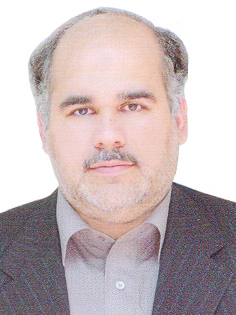 استاد دانشکده دامپزشکی- دانشگاه تهرانعلیرضا وجهیگروه جراحی و رادیولوژیتلفن دفتر:  +98 (21)پست الکترونیکی: avajhi@ut.ac.irتحصیلاتPh.D ,1382,رادیولوژی,دانشگاه تهران
دکتری عمومی,1372,دامپزشکی,دانشگاه تهران
زمینههای تخصصیو حرفهایسوابق کاري و فعالیت های اجراییمعاون دانشگاه و رییس سازمان خدمات دانشجویی-(از 1400)
فعالیت های علمیمقالات- CT anatomy and normal radiography of the skull of the Rhesus monkey (Macaca mulatta). Vajhi Ali Reza, Soroori Sarang, Soflayi Reyhaneh, Zehtabvar Omid, Modarres Tonekabony Seyyed Hossein, Memarian Iman (2023)., Veterinary Medicine and Science, 00(00).

- Normal Computed Tomography and Radiographic Study of the Nasal Cavity and Paranasal Sinuses in Shal Sheep (Ovis arries). Vajhi Ali Reza, Mokhber Dezfouli Mohamad Reza, Zehtabvar Omid, Sadeghian Chaleshtori Sirous, Modarres Tonekabony Seyyed Hossein, Soflayi Reyhaneh, abbasi javad (2023)., IRANIAN JOURNAL OF VETERINARY SURGERY, 18(2), 133-144.

- Irreversible electroporation for post-operative margin therapy to prevent cancer recurrence based on triboelectric nanogenerator driven balloon catheter. Khayamian Mohammad Ali, Abadijoo Hamed, Shalile Shahriyar, Ghaderinia Mohammadreza, Simaee Hossein, Abbasvandi Fereshteh, Esmaili Nejad Mohammad Reza, Sanati Hassan, Ghafari Hadi, Salemizadeh-Parizi Mohammad, vanai shohreh, Akbari Navid, Karimi Arash, Yazdan Parast Seyed Mojtaba, Pouria Farshid Rostami, Ghabraie Bahman, Faramarzpour Mahsa, Shakibi Reyhaneh, Kousha Ebrahim, Zandi Ashkan, Hoseinpour Parisa, Vajhi Ali Reza, Sarrami-Forooshani Ramin, Abdolahad Mohammad (2023)., Nano Energy, 112(108510), 108510.

- Development of a MET-targeted single-chain antibody fragment as an anti-oncogene targeted therapy for breast cancer. Vafaee Rana, Khaki Zohreh, Salehi Malihe, Jalili Neda, Esmailinejad Mohamad Reza,  احد محمدنژاد, Nassiri Seyed Mahdi, Vajhi Ali Reza, Moradi Kalbolandi Shima, Mirzaei Roya, Farahmand Leyla (2023)., INVESTIGATIONAL NEW DRUGS, 41(2), 226-239.

- Ultrasonographic sex determination of the flathead grey mullet (Mugil cephalus). Masoudifard Majid, Vajhi Ali Reza, Mohamad Shah Ali Shahrzad, Zehtabvar Omid, مقیم مهدی, Mirhashemi Rostami Seyed Amin (2023)., Veterinary Medicine and Science, 9(2), 802-809.

- Morphometric and Normal 2D CT Anatomic Study of the Vertebral Column of the European Pond Turtle (Emys orbicularis). Zehtabvar Omid, Vajhi Ali Reza, Rostami Amir, Vosoogh Afkhami Ali Reza, Davudypoor Somaye, قلیخانی مرضیه, مدرس سید حسین (2022)., Iranian Journal of Veterinary Medicine, 17(1).

- CT anatomy of cervical vertebrae of Asian elephant (Elephas maximus). Zehtabvar Omid, Vajhi Ali Reza, Akbarein Hessameddin, Ahmadian Faeze Sadat, Khan amooei ashi Mahdokht, Soflayi Reyhaneh, Borghaeie Sayed Fakhrodin (2022)., Veterinary Medicine and Science, 5(31).

- Anatomical and Normal 3D CT-Scan Study of the Vertebral Column and the Shell of the European Pond Turtle (Emys orbicularis). Zehtabvar Omid, Vajhi Ali Reza, Rostami Amir, Ekim Okan, Vosoogh Afkhami Ali Reza, Davudypoor Somaye, Ali Asghari Sadri Sadaf (2022)., IRANIAN JOURNAL OF VETERINARY SURGERY, 1(36).

- Laparoscopic Versus Conventional Y-U Pyloroplasty in Dogs: A Comparative Study of Pain, Stress, and Duration. Asheghian amiri Iman, Pedram Sepehr,  آذین توکلی, Vajhi Ali Reza, Rezaii Jalal, Kheirollahi Atiyeh, Ashegh Hosein, Mokhber Dezfouli Mohamad Reza (2021)., Iranian Journal of Veterinary Medicine, 15(3).

- طراحی و تولید نانوذره آهن سوپرپارامغناطیس جهت هدایت مغناطیسی سلولهای بنیادی مزانشیمی. قاسمی ستاره, دهقان محمدمهدی, نیکبخت بروجنی غلامرضا, مرجانمهر سیدحسین, وجهی علیرضا, مخبردزفولی محمدرضا, خوئی سپیده, جباری فخر معصومه, کریمی محمدرضا (1400)., مجله تحقیقات دامپزشکی, 76(2).

- Mesenchymal Stem Cells Pretreatment With Stromal-Derived Factor-1 Alpha Augments Cardiac Function and Angiogenesis in Infarcted Myocardium. Esmaeili Rezvan, Darbandi-Azar Amir, Sadeghpour Anita, Majidzadeh-A Keivan, Eini Leila, Jafarbeik-Iravani Narges, hoseinpour parisa, Vajhi Ali Reza, Oghabi Bakhshaiesh Tayebeh, Masoudkabir Farzad, Sadeghizadeh Majid (2021)., American Journal of the Medical Sciences, 361(6), 765-775.

- بررسی غلظت پلاسمایی پپتید ناتریورتیک دهلیزی در اسب‌های مبتلا به پس‌زدگی دریچه ریوی قلب. ناجی زاده محمدحسن, مخبردزفولی محمدرضا, صادقیان چالشتری سیروس, نیکبخت بروجنی غلامرضا, وجهی علیرضا, جباری فخر معصومه, مهرآرا محمدرضا, شاد حسین (1399)., آسیب شناسی درمانگاهی دامپزشکی, 14(55).

- بررسی غلظت پلاسمایی پپتید ناتریورتیک دهلیزی در اسبهای مبتلا به پسزدگی دریچه ریوی قلب. ناجی زاده محمدحسن, مخبردزفولی محمدرضا, صادقیان چالشتری سیروس, نیکبخت بروجنی غلامرضا, وجهی علیرضا, جباری فخر معصومه, مهرآرا محمدرضا, شاد حسین (1399)., آسیب شناسی درمانگاهی دامپزشکی, 14(3).

- Clinical dental finding in Iranian horses. Lotfollahzadeh Samad, Tavanaie Manesh Hamid, Mehrazin Hossein,  سیدحسین مودب, Vajhi Ali Reza (2020)., Veterinary Medicine and Science, 1(1).

- Nanoporous platinum needle for cancer tumor destruction by EChT and impedance-based intra-therapeutic monitoring. Miripour Zohre Sadat, Aghaee Parisa, Mahdavi Reihane, Khayamian Mohammad Ali, Mamdouh Amir, Smaeelnejad Mohammad Reza, Mehrvarz Sajad, Yousefpour Nargese, Namdar Nasser, Moosavi Seyyed Mohammad Sadegh, Vajhi Ali Reza, Abbasvandi Fereshteh, Hoseinpour Parisa, Ghaffari Hadi, Abdolahad Mohammad (2020)., Nanoscale, 12(43), 22129-22139.

- مطالعه آناتومی و اولتراسونوگرافی طبیعی رگ¬های مرتبط با قلب فیل¬ ماهی (Huso huso) نابالغ. زهتاب ور امید, طوطیان زهرا, وجهی علیرضا, مسعودی فرد مجید,  سمیه داودی پور (1398)., مجله تحقیقات دامپزشکی, 74(4), 547-553.

- Investigating the Normal Digestive Canal Ultrasonography of Mature Persian Sturgeon for Providing Standard Approaches. Vajhi Ali Reza, Masoudifard Majid, وشکینی Abbas Veshkini, Zehtabvar Omid, Moghim Mahdi, Akhtarzade Mohsen (2019)., IRANIAN JOURNAL OF VETERINARY SURGERY, 14(2), 142-153.

- مروری بر ساختارهای فیزیولوژیک و اختالالت دندانی سگ سانان با استفاده از رادیوگرافی و سی تی اسکن. فکری فردوس, زکیان امیر, عباسی محسن, زهتاب ور امید, وجهی علیرضا (1398)., التیام- انجمن جراحی دامپزشکی ایران, 6(1), 44-55.

- مطالعه آناتومیکی نماهای اکوکاردیوگرافی سگ. صادقی نژاد جواد, وجهی علیرضا,  نادر گودرزی,  سمیه داودی پور (1398)., مجله تحقیقات دامپزشکی, 74(2).

- A Survey on the Prevalence of Heart Murmurs in Polo Horses. Mokhber Dezfouli Mohamad Reza, Mozafari Morteza, Tavanaie Manesh Hamid, Vajhi Ali Reza (2019)., Iranian Journal of Veterinary Medicine, 13(2).

- Investigating the Echocardiography and Heart Anatomy of Immature Beluga (Huso huso) With the Aim of Providing Standard Approaches. Zehtabvar Omid, Vajhi Ali Reza, Toutian Zahra, Masoudifard Majid, Davoodipour Somayeh (2019)., IRANIAN JOURNAL OF VETERINARY SURGERY, 14(1).

- Comparisons of computed tomographic and cytological results in evaluation of normal prostate, prostatitis and benign prostatic hyperplasia in dogs. Vali Yasamin, Soroori Sarang, Molazem Mohamad, Masoudifard Majid, Vajhi Ali Reza, Keshavarz Samaneh, Akbarein Hessameddin (2019)., Veterinary Research Forum, Articles in Press(Articles in Press).

- RESEARCHOpen AccessIntrapulmonary autologous transplant ofbone marrow-derived mesenchymalstromal cells improves lipopolysaccharide-induced acute respiratory distresssyndrome in rabbit. Mokhber Dezfouli Mohamad Reza, Jabbari Fakhr Masoumeh, Sadeghian Chaleshtori Sirous, Dehghan Mohammad Mehdi, Vajhi Ali Reza, مختاری روشنک (2018)., critical care, 22(353), 1-13.

- Intrapulmonary autologous transplant of bone marrow-derived mesenchymal stromal cells improves lipopolysaccharide-induced acute respiratory distress syndrome in rabbit. Mokhber Dezfouli Mohamad Reza, Jabbari Fakhr Masoumeh, Sadeghian Chaleshtori Sirous, Dehghan Mohammad Mehdi, Vajhi Ali Reza, Mokhtari Roshanak (2018)., CRITICAL CARE, 22(1).

- Investigation of the Relationship Between Ultrasonographic Findings and Analyses of Bladder Contents in Cats. Davudypoor Somaye, Vajhi Ali Reza, Molazem Mohamad, Soroori Sarang, Masoudifard Majid, Zehtabvar Omid (2018)., Iranian Journal of Veterinary Medicine, 12(4).

- بهبودی علایم بالینی در مدل تجربی سندرم زجر تنفسی حاد در گوسفند پس از پیوند اتولوگ با سلو لهای بنیادی مزانشیمی .... عباسی جواد, مخبردزفولی محمدرضا, صادقیان چالشتری سیروس, دهقان محمدمهدی, وجهی علیرضا, بهاروند حسین, قانعی مصطفی, جباری فخر معصومه (1397)., مجله تحقیقات دامپزشکی, 73(1).

- Comparison of computerized digital and analog radiography for detection of bronchial pattern in dogs. Tavakoli Amir, Vajhi Ali Reza, Molazem Mohamad, Soroori Sarang, Rostami Amir, Hassan Khani Mahdi, Faskhoudi Davood (2018)., Iranian Journal of Veterinary Medicine, 12(2).

- بررسی اکوکاردیوگرافی و بافت شناسی قلب در فیلماهی نابالغ دو و نیم ساله. زهتاب ور امید, وجهی علیرضا, طوطیان زهرا, مسعودی فرد مجید, صادقی نژاد جواد, داودی پور سمیه (1396)., مجله تحقیقات دامپزشکی, 72(4).

- Echocardiographic assessment of myocardial infarction: comparison of a rat model in two strains. Esmaeili Rezvan, Sadeghpour Ali, Darbandi-azar Ali, Majidzadeh-a Keyvan, Vajhi Ali Reza, Sadeghizadeh Mohamad (2017)., Iranian Journal of Veterinary Research, 18(58), 30-35.

- Normal Echocardiographic Findings in Healthy Pigeons. Masoudifard Majid, Rahimi Bidgoli Vajiheh, Madani Seyed Ahmad, Vajhi Ali Reza, Davoodipour Somayeh, Vali Yasamin (2016)., IRANIAN JOURNAL OF VETERINARY SURGERY, 11(2).

- Are magnetic resonance imaging or radiographic findings correlated with clinical prognosis in spinal cord neuropathy?. Neshathalati Fatemeh, Vajhi Ali Reza, Molazem Mohamad, Dehghan Mohammad Mehdi, Ansari Fereshteh (2016)., Veterinary Research Forum, 7(3).

- Skeletal deformities in banded cichlid (Heros severus): clinical and radiographic diagnosis. Rahmati-Holasoo Hooman, Isfahani Fatemeh, Rostami Abdorrazgh, Vajhi Ali Reza, Ebrahimzadeh Mousavi Hoseinali, Sattari Masoud (2016)., iranian Journal of Aquatic Animal Health, 2(1), 73-79.

- بررسی کالبد شناختی تصاویر سی تی اسکن و توپوگرافی اندا مهای غیر تنفسی(Emys orbicularis). زهتاب ور امید, وجهی علیرضا, طوطیان زهرا, رستمی امیر,  بهادر شجاعی (1394)., مجله تحقیقات دامپزشکی, 70(4).

- The effect of 7.2% hypertonic saline solution on echocardiographic parameters of healthy horses. Tavanaie Manesh Hamid, Mokhber Dezfouli Mohamad Reza, Vajhi Ali Reza, رستمی عبدالرزاق, Akbarinejad Vahid, Sadeghian Chaleshtori Sirous, کورلی کوین (2015)., EQUINE VETERINARY JOURNAL, 11(47).

- بررسی کالبد شناختی تصاویر سی تی اسکن و توپوگرافی اندام های غیر تنفسی حفره سلومی در لاک پشت برکه ای اروپایی (Emys orbicularis). زهتاب ور امید, وجهی علیرضا, طوطیان زهرا, رستمی امیر, شجاعی بهادر (1394)., مجله تحقیقات دامپزشکی, 70(4).

- Echocardiographic findings in athletic horses with pulmonary regurgitation. رستمی عبدالرزاق, Masoudifard Majid, Vajhi Ali Reza, Mokhber Dezfouli Mohamad Reza, Rezakhani Ali, Tavanaie Manesh Hamid, Bahonar Ali Reza (2015)., Iranian Journal of Veterinary Medicine, 9(1).

- Investigation of MMP-2 and MMP-9 activities in canine sera with dilated cardiomyopathy. Chegini Solmaz, Khaki Zohreh, Shirani Darioush, Vajhi Ali Reza, Taheri M.., Tambrchi Yara, رستمی عبدالرزاق (2015)., Iranian Journal of Veterinary Research, 16(2), 182-187.

- Liposarcoma or invasive lipomatosis in flower horn fish, hybrid cichlid: clinical, radiological, ultrasonographical, and histopathological study. Rahmati-Holasoo Hooman, Shokrpoor Sara, Tavakoli Amir, Vajhi Ali Reza, Ebrahimzadeh Mousavi Hoseinali (2015)., JOURNAL OF FISH DISEASES, n(n), n.

- Ultrasonography of the supramammary lymph nodes for diagnosis of bovine chronic subclinical mastitis. خرمیان بابک, Vajhi Ali Reza, Ghasemzadeh Nava Hamid, احراری خوافی محمد سعید, Bahonar Ali Reza (2015)., Iranian Journal of Veterinary Research, 16(1), 75-77.

- Computed Tomographic Anatomy and Topography of the Lower Respiratory System of the European Pond Turtle (Emys Orbicularis). Zehtabvar Omid, Toutian Zahra, Vajhi Ali Reza,  بهادر شجاعی, Rostami Amir, Davudypoor Somaye, Sadeghinezhad Javad, غفاری هانیه, Memarian Iman (2014)., IRANIAN JOURNAL OF VETERINARY SURGERY, 9(2).

- Computed tomographic anatomy and topography of the lower respiratory system of the European pond turtle (Emys orbicularis). Zehtabvar Omid, Toutian Zahra, Vajhi Ali Reza, Rostami Amir, Sadeghinezhad Javad, Ghaffarian Hanyeh, Memarian Iman (2014)., IRANIAN JOURNAL OF VETERINARY SURGERY, 9(2).

- مقایسه دقت تشخیص اولتراسونوگرافی و رادیولوژی در بررسی روند التیام نقیصه‌های استخوانی با اندازه بحرانی در استخوان زنداعلی در خرگوش. عباس نیا پگاه, دهقان محمدمهدی, ملازم محمد, نصیری سیدمهدی, وجهی علیرضا, شریفی داود, پوررضا بهزاد, فرزاد مهاجری سعید (1393)., مجله تحقیقات دامپزشکی, 69(2).

- Evaluation of Statin Therapy on Endothelial Function in Hypercholesterolemic Rabbits by Automatic Measurement of Arterial Wall Movement Using Ultrasound Images.  Tavoos Rahmani Cherati, Mokhtari-dizaji Manijhe, Vajhi Ali Reza, Rostami Abdorrazgh (2014)., ULTRASOUND IN MEDICINE AND BIOLOGY, 40(10), 2415-2424.

- Radiographic measurements of front feet of the sound Akhal Teke horses. Masoudifard Majid, Vajhi Ali Reza, Mansouri Shahram, Molazem Mohamad, Bahonar Ali Reza, Zehtabvar Omid (2014)., Iranian Journal of Veterinary Medicine, 8(1), 21-25.

- Polycystic liver in flower horn fish, hybrid cichlid. Rahmati-Holasoo Hooman, Ebrahimzadeh Mousavi Hoseinali, Vajhi Ali Reza, Shokrpoor Sara, Tavakoli Amir, Mirdamadi Maryam Alsadat, Fayyaz Sahel (2014)., JOURNAL OF FISH DISEASES, n(n), n/a-n/a.

- Digestive system anatomy of the Acipenser persicus: New features. Vajhi Ali Reza, Zehtabvar Omid, Masoudifard Majid, Moghym Mahdy (2014)., IRANIAN JOURNAL OF FISHERIES SCIENCES, 12(4), 939-946.

- Measurement of Frontal Feet of the Sound Akhal-Teke Horses. Masoudifard Majid, Vajhi Ali Reza, منصوری شهرام, Molazem Mohamad, Bahonar Ali Reza, زهتاب ور امید (2014)., Iranian Journal of Veterinary Medicine, -(-), -.

- Pathomorphological findings of white line disease with digital and inner organ infections in culling dairy cows. Nouri Mohsen, Nowrouzian Iraj, Mardjanmehr Seyed Hossein, Vajhi Ali Reza, فسخودی داود (2013)., AMERICAN JOURNAL OF ANIMAL AND VETERINARY SCIENCES, 8(3), 122-127.

- A post-mortem qualitative radiographic study of the foot with special reference to the digital lesions in culling lame cows. Nouri Mohsen, Vajhi Ali Reza, Mardjanmehr Seyed Hossein, Nowrouzian Iraj, فسخودی داود (2013)., Research Opinion in Animal And Veterinary Sciences, 1(4), 27-31.

- Footpad horn hypertrophy and vertical fissure accompanied by white line disease 2 in case of concurrent deep digital sepsis in a culling cow. Nouri Mohsen, Mardjanmehr Seyed Hossein, Vajhi Ali Reza, Nowrouzian Iraj, فسخودی داود (2013)., Iranian Journal of Veterinary Medicine, 7(2).

- Ultrasonographic Findings of Ovary and Testis in Adult Acipenser. Vajhi Ali Reza, وشکینی Abbas Veshkini, Masoudifard Majid, مقیم مهدی, Molazem Mohamad (2013)., IRANIAN JOURNAL OF VETERINARY SURGERY, 8(1), 17-22.

- Skeletal deformities in severum, Heros severus: clinical and radiographic diagnosis. Rahmati-Holasoo Hooman, Isfahani Fatemeh, Rostami Abdorrazgh, Vajhi Ali Reza, Ebrahimzadeh Mousavi Hoseinali, ستاری مسعود (2013)., iranian Journal of Aquatic Animal Health, 1(1), 23-29.

- Normal pulsed wave Doppler echocardiographic parameters of Turkmen horses of Iran. Vajhi Ali Reza, Mirshahi Ali, Mokhber Dezfouli Mohamad Reza, Masoudifard Majid, وشکینی Abbas Veshkini, Soroori Sarang, Torki Ehsan, Azizzadeh Mohamad, قیادی عبدالجلیل (2013)., Iranian Journal of Veterinary Research, 14(1), 42-49.

- Evaluation of the correlation between serum biochemical values and liver ultrasonographic indices in periparturient cows with different body condition scores.  S Rafia, Taghi Pour Bazargani Taghi, Asadi Farzad, Vajhi Ali Reza, Bokaie Saied (2012)., AMERICAN JOURNAL OF VETERINARY RESEARCH, 73(6), 830-837.

- Calpastatin polymorphism in Afshari sheep and its possible correlation with growth and carcass traits.  Mehdi Nikmard,  Vahid Molaee,  Morad Pasha Eskandarinasab,  Navid Dinparast Djadid, Vajhi Ali Reza (2012)., JOURNAL OF APPLIED ANIMAL RESEARCH, 40(4), 346-350.

- ENDOTHELIAL DYSFUNCTION IN EXPERIMENTAL ATHEROSCLEROSIS IN THE RABBIT WITH EXTRACTION OF INSTANTANEOUS CHANGES IN THE ARTERIAL WALL.  Tavoos Rahmani Cherati,  Manijhe Mokhtari Dizaji, Vajhi Ali Reza,  Abdorrazzagh Rostami,  Hossein Mehrad,  Afshin Mohsenifar (2012)., Journal of Tehran University Heart Center, 7(3), 128-135.

- بررسی تزریق وریدی عصار هیدروالکلی ( Crataegus oxycantha بر اندازه یافتههای اکوکاردیوگرافی سرخرگ ششی و آئورت اسبهای سالم ). مخبردزفولی محمدرضا,  احسان ترکی,  عباس حاجی اخوندی, وجهی علیرضا,  حسام الدین اکبرین,  زهرا ناظم بکائی (1390)., گیاهان دارویی, 3(7), 141-135.

- Echocardiographic Measurement of Systolic Time Intervals in Healthy Great Dane Dogs. Rajabioun Masoud, Vajhi Ali Reza, Masoudifard Majid,  Masoud Selk Ghaffari,  Hakimeh Sadeghian,  Mohmmad Azizzadeh (2011)., IRANIAN JOURNAL OF VETERINARY SURGERY, 3(4), 57-65.

- Bilateral Pancarpal Arthrodesis in a German Shepherd Dog.  Hossein Kazemi Mehrjerdi, Dehghan Mohammad Mehdi,  Azin Tavakoli, Vajhi Ali Reza,  Sara Gachpaz (2011)., IRANIAN JOURNAL OF VETERINARY SURGERY, 3(4), 95-102.

- Morphometric Radiographic Finding of the Digital Region in Culling Lame Cows. Nouri Mohsen, Nowrouzian Iraj, Vajhi Ali Reza, Mardjanmehr Seyed Hossein,  Davoud Faskhoudi (2011)., Asian Journal of Animal Sciences, 5(4), 256-267.

- Radiographic Anatomy of the Head of Sheep. Masoudifard Majid,  بهادر شجاعی, Vajhi Ali Reza (2011)., IRANIAN JOURNAL OF VETERINARY SURGERY, 3(4), 41-47.

- High validity sex determination of three years old cultured beluga sturgeon ( Huso huso using ultrasonography ). Masoudifard Majid, Vajhi Ali Reza,  Mehdi Moghim,  Rm Nazari,  Ar Naghavi,  M Sohrabnejad (2011)., JOURNAL OF APPLIED ICHTHYOLOGY, 27(2), 643-647.

- بررسی اولتراسونوگرافی ساختارهای استخوانی ناحیه لگن اسب. مسعودی فرد مجید,  سعیده افتخاری, وجهی علیرضا,  بهادر شجاعی (1390)., مجله تحقیقات دامپزشکی, 66(1), 15-22.

- اثرات تجویز هورمون رشد بر دانسیته استخوانی در خرگوش بالغ سالم.  محمدسعید احراری خوافی, سروری سارنگ,  منوچهر نخجوانی,  پژمان مرتضوی, وجهی علیرضا, باهنر علیرضا (1390)., مجله تحقیقات دامپزشکی, 69(1), 10-15.

- اثرت تجویز هورمون رشد بر دانسیته استخوانی در خرگوش بالغ سالم. احراری محمد سعید, سروری سارنگ, نخجوانی منوچهر,  پژمان مرتضوی, وجهی علیرضا, باهنر علیرضا (1390)., مجله دانشکده پزشکی دانشگاه علوم پزشکی تهران, 69(1).

- Ultrasonographic Measurement of the Anterior and Posterior Lens Capsules of the Eyes and its Comparison with a Field Study in Normal Rabbit.  Variya Tohidi, وشکینی Abbas Veshkini,  Mohamad Reyazi Esfahani,  Nilofar Piri, Vajhi Ali Reza,  Mohamad Masouleh, Masoudifard Majid,  Farokh Kabir (2011)., IRANIAN JOURNAL OF VETERINARY SURGERY, 3(3), 9-14.

- Necrotic dermatitis in waterfowl associated with consumption of perennial rye grass (Lolium prenne). Rostami Amir, Madani Seyed Ahmad, Vajhi Ali Reza (2011)., JOURNAL OF AVIAN MEDICINE AND SURGERY, 25(1), 44 - 49.

- ultrasonography study of tendons and ligaments of metacarpal region in the camel ( camelus dromedarius ). Soroori Sarang, Masoudifard Majid, Vajhi Ali Reza, Rostami Amir,  Majid Salimi (2011)., Iranian Journal of Veterinary Medicine, 5(2), -.

- Extraction of instantaneous changes in arterial walls with sequential ultrasound images.  Tavoos Rahmani Cherati,  Manijhe Mokhtari Dizaji, Vajhi Ali Reza,  Abdorrazzagh Rostami (2011)., Journal of Medical Ultrasonics, 38(2), 81-87.

- Periparturition alterations to liver ultrasonographic echo - texture and fat mobilization parameters in clinically healthy Holstein cows.  Saman Rafia, Taghi Pour Bazargani Taghi, Asadi Farzad, Vajhi Ali Reza, Bokaie Saied (2011)., VETERINARY RESEARCH COMMUNICATIONS, 35(8), 531-540.

- ultrasonographic valumetry of canine thyroid gland.  مسعود رجبیون, Vajhi Ali Reza, Molazem Mohamad,  حمید شریفی (2010)., IRANIAN JOURNAL OF VETERINARY SURGERY, 5(1,2), 45-50.

- ارزیابی رادیوگرافی وجود بدفرمی و طویل شدن ریشه دندان در خرگوش ها: بررسی گذشته نگر. رمضانپور مکرم, وجهی علیرضا, رستمی امیر, مسعودی فرد مجید (1389)., مجله تحقیقات دامپزشکی, 65(4), 345-350.

- تشخیص شکستگی استخوان لگن در یک اسب مسابقه با روش اولتراسونوگرافی. مسعودی فرد مجید,  سعیده افتخاری,  حمید قلم سیاه, وجهی علیرضا,  بهادر شجاعی (1389)., مجله دامپزشکی ایران, 6(3), 72-75.

- Normal left ventricular systolic time intervals assessed by pulsed wave doppler echocardiography in the Turkmen of Iran. Mirshahi Ali, Vajhi Ali Reza, Mokhber Dezfouli Mohamad Reza, Masoudifard Majid, وشکینی Abbas Veshkini, Soroori Sarang,  Ehsan Torki,  Ehsan Azizzadeh, Ghiadi Abdol (2010)., Iranian Journal of Veterinary Medicine, 4(4), -.

- تعیین فواصل زمانی سیستولی نرمال بطن چپ با اکوکاردیوگرافی داپلر پالسی در اسب ترکمن ایران.  علی میرشاهی, وجهی علیرضا, مخبردزفولی محمدرضا, مسعودی فرد مجید, وشکینی عباس, سروری سارنگ,  احسان ترکی,  احسان عزیز زاه,  عبدالجلیل قیادی (1389)., Iranian Journal of Veterinary Medicine, 4(4), 249-252.

- The effect of a GnRH antagonist pre - treatment in the superovulation of goats.  F Heidari, Gharagozloo Faramarz, Vejgani Mahdi,  N Farrokhi, Vajhi Ali Reza, Masoudifard Majid,  M Mirtorabi,  B Nayeri Fasaei (2010)., SMALL RUMINANT RESEARCH, 93(2-3), -.

- Ultrasonographic Volumetry of the Canine Thyroid Gland: A Comparison of 2D, 3D Ultrasonography and Real Gland Volume. Vajhi Ali Reza, رجبیون مسعود, Molazem Mohamad, Sharifi Hamid (2010)., IRANIAN JOURNAL OF VETERINARY SURGERY, 5(1,2), 45-50-.

- مطالعه کشتارگاهی مورفوپاتولوژیک سم در گاوهای شیری حذفی مبتلا به لنگش. مرجانمهر سیدحسین,  محسن نوری, نوروزیان ایرج, وجهی علیرضا,  داوود فسخودی (1389)., مجله تحقیقات دامپزشکی, 65(2), 161-157.

- Three dimensional color doppler ultrasonography of the kidney vasculature in normal dogs. Molazem Mohamad, Vajhi Ali Reza, Masoudifard Majid, Soroori Sarang (2010)., Iranian Journal of Veterinary Medicine, 4(2), 101-105.

- the effect of a GnRH antagonist pre-treatment, in the superovulation of goats. Heidari Farid, Gharagozloo Faramarz, Vejgani Mahdi, Farrokhi Naser, Vajhi Ali Reza, Masoudifard Majid, Mirtorabi Seyed Morteza, Nayeri Fasaei Bahar (2010)., SMALL RUMINANT RESEARCH, 93(1).

- Assessment of the Lens Anterior Posterior Diameter as Compared with the Eye Globe by Ultrasonography in Rabbit. وشکینی Abbas Veshkini,  م ریاضی اصفهانی, Masoudifard Majid, Vajhi Ali Reza,  ف کبیر,  و توحیدی (2009)., IRANIAN JOURNAL OF VETERINARY SURGERY, 3(1), 81-84.

- Evaluation of Renal Vasculature by Ultrasonography in Dogs. Molazem Mohamad, Vajhi Ali Reza, Soroori Sarang, Masoudifard Majid, وشکینی Abbas Veshkini, وثوق داریوش (2009)., Indian Veterinary Journal, 86(1), 848.

- گزارش ابتلا یک راس مادیان عرب آبستن به خون شاش ناشی از تروما. تقی پوربازرگانی تقی,  سیدحسین مودب, افشاری غلامرضا, وجهی علیرضا, مسعودی فرد مجید,  زهره خاکی (1388)., مجله دامپزشکی ایران, 4(5), 98-102.

- Polycystic kidney in an adult Persian cat clinical diagnosticimaging pathologic and clinical pathologic evaluations.  M Hosseininejad, Vajhi Ali Reza,  H Marjanmehr,  F Hosseini (2009)., Comparative Clinical Pathology, 18(1), 97-95.

- Ultrasonographic Volumetry of the Canine Thyroid Gland : A Comparison of 2D 3D Ultrasonography and Real Gland Volume. Vajhi Ali Reza,  Masoud Rajabiyun, Molazem Mohamad,  Hamid Sharifi (2009)., IRANIAN JOURNAL OF VETERINARY SURGERY, 5(1,2), 45-50.

- Three Dimention Ultrasonography of the Canine Eye.  داریوش وثوق, Masoudifard Majid, وشکینی Abbas Veshkini, Vajhi Ali Reza, Soroori Sarang, Molazem Mohamad (2008)., Indian Veterinary Journal, 2(2), 197-199.

- اولتراسونوگرافی داپلر رنگی و طیفی سرخرگ رانی خرگوش. مسعودی فرد مجید, وجهی علیرضا, سروری سارنگ,  سمیه اسدزاده منجیلی (1386)., مجله تحقیقات دامپزشکی, 62(4), 379-383.

- Ultrasonographic Examination of the Goat Liver.  Sarang Soroori,  Afshin Raoofi, Vajhi Ali Reza,  Sara Ghorbani Nezami (2008)., TURKISH JOURNAL OF VETERINARY & ANIMAL SCIENCES, 32(5), 388-385.

- Temporary atrial standstill in a crossbred dog associated with bladder outlet obstruction.  Selk Ghaffari,  N Khorami, Vajhi Ali Reza,  M Selk Ghaffari (2008)., Iranian Journal of Veterinary Research, 9(2), -.

- An unusual case of nasal mucormycosis caused by Rhizopus oryzae in a German shepherd dog.  D Shirani,  M Selk Ghaffari,  Ali Reza Khosravi, Vajhi Ali Reza,  Narges Khorami, Zahraei Salehi Taghi,  Hojatollah Shokri,  Mohammad Abarkar (2008)., Iranian Journal of Veterinary Research, 9(4), 378-380.

- Rosterholz" ulcer in culling lame cows : clinical and radiographic interpretion.  Mohsen Nouri, Vajhi Ali Reza, Nowrouzian Iraj, Mardjanmehr Seyed Hossein,  Davoud Faskhoudi (2008)., IRANIAN JOURNAL OF VETERINARY SURGERY, 3(1), 36-29.

- Clinical and Ultrasonographic Findings of Collagenase Induced Tendinitis in the Horse. Dehghan Mohammad Mehdi,  Hossein Kazemi Mehrjerdi, Masoudifard Majid,  Mohammad Reza Baghban Eslaminejad, Sharifi Davoud, Vajhi Ali Reza (2007)., IRANIAN JOURNAL OF VETERINARY SURGERY, 2(5), 47-58.

- RADIOGRAPHIC AND CLINICAL FINDINGS OF HEAVY METAL POISONING IN PSITTACINE BIRDS.  Seyed Ahmad Madani, Vajhi Ali Reza, Madani Seyed Ahmad, Rostami Amir, Dehghan Mohammad Mehdi, Soroori Sarang,  Fatemeh Arab Khazael (2007)., IRANIAN JOURNAL OF VETERINARY SURGERY, 2(5), 24-17.

- radiographic and clinical finding of heavy metal poisoning in psittacine birds.  Seyed Ahmad Madani, Vajhi Ali Reza, Rostami Amir, Dehghan Mohammad Mehdi, Soroori Sarang, Arabkhazaeli Fatemeh (2007)., IRANIAN JOURNAL OF VETERINARY SURGERY, 2(5), 17-24.

- Baldness in a canary ( Serinus canaria ) associated with pseudomonas osteomyelitis. Razmyar Jamshid,  Omid Dezfoulian, Peighambari Seyed Mostafa, Vajhi Ali Reza, Zahraei Salehi Taghi, Shojaat Doust Bahram (2007)., JOURNAL OF VETERINARY RESEARCH UNIVERSITY OF TEHRAN BILINGUAL, 62(2), -.

- three - Dimentional color doppler ultrasonography study of normal liver vascular pattern in dog. Molazem Mohamad, Vajhi Ali Reza, Soroori Sarang, وشکینی Abbas Veshkini, Masoudifard Majid,  Sepehr Pedram (2007)., IRANIAN JOURNAL OF VETERINARY SURGERY, 3(3), 59-49.

- Three dimensional ultrasonography of the eye and measurement of optical nerve sheet diameter in dog.  Dariush Vosough, Masoudifard Majid, وشکینی Abbas Veshkini, Vajhi Ali Reza, Soroori Sarang (2007)., IRANIAN JOURNAL OF VETERINARY SURGERY, 2(2), 73-78.

- Ankylosis of the digit bones in six culling lame cows.  Mohsen Nouri, Nowrouzian Iraj, Vajhi Ali Reza,  Seyyed Hossein Marjanmehr, Faskhoudi ghaleh nayebi Davood (2007)., IRANIAN JOURNAL OF VETERINARY SURGERY, 2(3), 66-72.

- Clinical and radiographic findings of heavy metal poisoning in psittacine birds. Madani Seyed Ahmad, Vajhi Ali Reza, Rostami Amir, Dehghan Mohammad Mehdi, Soroori Sarang, Arabkhazaeli Fatemeh (2007)., IRANIAN JOURNAL OF VETERINARY SURGERY, 2(5), 17-24.

- three-dimensional color doppler ultrasonography study of normal liver vascular pattern in dog. Molazem Mohamad, Vajhi Ali Reza, Soroori Sarang, وشکینی Abbas Veshkini, Masoudifard Majid, Pedram Sepehr (2007)., IRANIAN JOURNAL OF VETERINARY SURGERY, 2(3), 49-58.

- Possibility and Reproducibility of Renal Assessing and Size Measurment by Three-Dimensional vs Two-Dimensional Ultrasonography in Dogs. Molazem Mohamad, Vajhi Ali Reza, Masoudifard Majid, [] [] (2006)., IRANIAN JOURNAL OF VETERINARY SURGERY, 1(1).

- Bilateral patellar Luxation in a persian Cat.  د وثوق,  س سروری, Molazem Mohamad, Vajhi Ali Reza (2006)., Indian Veterinary Journal, 1106(10), 76-77.

- Normal color and pulsed - wave Doppler ultrasonography of femoral and axillary arteries in dogs. Masoudifard Majid, Vajhi Ali Reza,  علی کواری,  م ه برهانی (2006)., IRANIAN JOURNAL OF VETERINARY SURGERY, 2(2), 43-50.

- Non - sergical removal of some stones from a re tailed catfish ( Phractocephalus hemioliopterus ) stomach as gastric forein bodies.  H Ebrahim Zadeh Mousavi, Vajhi Ali Reza,  F Hosseini,  I Sharifpour, Tajik Parviz (2006)., IRANIAN JOURNAL OF FISHERIES SCIENCES, 6(1), 35-42.

- Serum biochemical parameter of Acipenser prsicus.  Farzad Asadi,  M Masoudifard, Vajhi Ali Reza,  Lee K, Abbasali Pour Kabireh Malihe, Khazraei Nia Parvaneh (2006)., FISH PHYSIOLOGY AND BIOCHEMISTRY, 32(1), 47-43.

- use of three - dimensional ultrasonography of the eye and measurment of optical long axis.  D Vosough, Masoudifard Majid, Vajhi Ali Reza, Molazem Mohamad, وشکینی Abbas Veshkini (2006)., Iranian Journal of Veterinary Research, 9(1), 92-94.

- Possibility and reproducibility of renal assessing and size measurement by 3D vs 2D ultrasonography in dogs.  Dariush Vosough, Vajhi Ali Reza, Masoudifard Majid (2006)., IRANIAN JOURNAL OF VETERINARY SURGERY, 1(1), -.

- Ultrasonography of dog stomach filled with degassed water. Vajhi Ali Reza,  M Molazem,  L Mohammadiar,  Davood Vosough (2006)., Indian Veterinary Journal, 83(7), 781-780.

- گزارش یک مورد لیپوما در یک قطعه طوطی استرالیائی.  جمشید رزم یار,  امید درفولیان, وجهی علیرضا, پیغمبری سیدمصطفی (1384)., مجله تحقیقات دامپزشکی, 60(3), 297-298.

- تشخیص مواردی از جداشدگی شبکیه به کمک اولتراسونوگرافی در اسبهای دارای کاتاراکت. مسعودی فرد مجید, وجهی علیرضا, وشکینی عباس,  مصطفی دارستانی فراهانی (1384)., مجله تحقیقات دامپزشکی, 60(2), 202-201.

- سیالوسل ( موکوسل غدد بزاقی ) ناحیه گردنی در سگهای نژاد ژرمن شپرد : بررسی 3 مورد. دهقان محمدمهدی, اشرفی هلان جواد,  امید آذری,  سید مسعود ذوالحواریه, وجهی علیرضا (1384)., مجله دانشکده پزشکی دانشگاه علوم پزشکی تهران, 60(2), 125-117.

- Tomographic anatomy of the head region of the cat.  ب شجاعی, Vajhi Ali Reza,  ا رستمی,  م دارلیجانی (2004)., Indian Veterinary Journal, 73(10), 1273-1276.

- گزارش درمانگاهی یک مورد کمپلکس هیپرپلازی کیستیک اندومتر پیومتر درجه سه در سگ.  جواد اشرفی هلان,  میرمحمد هاشمی اصل, وجهی علیرضا,  داریوش شیرانی,  حمیدرضا فتاحیان,  سروش محیط مافی,  آرزو علی نژاد (1382)., مجله دامپزشکی ایران, 4(1), 94-101.

- Computed tomographic anatomy of the head region of the cat. Rostami Amir,  Bahadore Shojaei,  Abase Daroljani, Vajhi Ali Reza (2003)., Indian Veterinary Journal, 80(---), 1273-1275.

- Computed Tomographic Anatimy Of The Thoracic Region of the Cat.  Bahador Shojaei, Rostami Amir, Vajhi Ali Reza,  Mohmmad Shafaee (2003)., VETERINARSKI ARHIV, 73(5), 261-269.

کنفرانس ها- کاربرد میکرو سی تی در مطالعات آناتومی دامپزشکی. زهتاب ور امید, وجهی علیرضا, مسعودی فرد مجید, داودی پور سمیه, مدرس سید حسین, فراهانی کیانا, بطحایی ثمین, شهبازی آرمان (1402)., ششمین سمپوزیوم بین المللی کاربرد تصویربرداری در تحقیقات پیش بالینی, 17-18 مهر, تهران, IRAN.

- Mantle Cell Lymphoma And Testicular Seminoma In A Dog - A Case Report. Farzad-mohajeri Saeed, Shafiei Maryam, Sasani Farhangh, Vajhi Ali Reza, Tohidifar mohsen, Jozani Ali Mohammadi, Golchin Diba (2022)., The 6 th International Symposium of Veterinary Surgery, 24 December.

- Anatomical Study of The Structure of The Trunk In Ornamental Discus Fish (Symphysodon Aequifasciatus) With Using CT Scan Images. Rahmati-Holasoo Hooman, Vajhi Ali Reza, Norozzadegan Mohammad Hossein, Marandi Amin (2022)., The second international congress of radiology students of the country, 19-21 September, Tehran, Iran.

- A review of the study of the anatomy of the respiratory system of turtles using CT-Scan. Zehtabvar Omid, Vajhi Ali Reza, Davudypoor Somaye, faramarzi sara (2022)., 5th international preclinical imaging symposium, 17-18 August, Tehran, Iran.

- Anatomy of mandible and hyoid apparatus in Iranian native sheep (Afshari) using Computed Tomography. Zehtabvar Omid, Vajhi Ali Reza, مدرس سید حسین, Soufizadeh Parham, Norozzadegan Mohammad hossein Norozzadegan (2022)., 5th international preclinical imaging symposium, 17-18 August, Tehran, Iran.

- A Report Of Successful Treatment Of Paralysis And Spinal Cord Injury Due To A Gun Projectile By Hemilaminectomy In A Mixed Breed Dog. Farzad-mohajeri Saeed, Vajhi Ali Reza, Jeldi Farzaneh, Ashjaei Mehdi, Mohajeri Pourya, Ghiasi Zohre, Jafari Zahra (2022)., The 6 th International Symposium of Veterinary Surgery, 16-18 July, Tehran, Iran.

- Anatomical Study Of Common Fox (Vulpes Vulpes) Respiratory System With Ct Scan. Mozaffari Nima, Abbasi Mohsen, Zehtabvar Omid, Zakian Amir, Vajhi Ali Reza (2022)., The 6 th International Symposium of Veterinary Surgery, 16-18 July, Tehran, Iran.

- Case Report Of Peritoneal-Pericardial Diaphragmatic Hernia (Ppdh) In A 7-Year-Old Male Boxer Dog. Koohestan Omid, Vajhi Ali Reza, Tohidifar mohsen, Norozzadegan Mohammad Hossein (2022)., The 6th International Symposium on Veterinary Surgery, 16-18 July, Tehran, Iran.

- کاربرد هوش مصنوعی در رادیولوژی تشخیصی بیماری لامینایتیس در اسب. وجهی علیرضا, نوروزی مهدی, ملازم محمد, واسعی حامد, امینی احسان, رمضی شایان, روستایی علی, محمدی حسین, ابراهیمی عرفان, حسین نژاد هندی محمد, دامغانیان سینا حسین, دهباشی کاظم (1400)., پنجمین کنگره ملی بهداشت و بیماری های اسب, 23-24 آبان, کرمان, ایران.

- نکات کاربردی فیزیک اولتراسونوگرافی در انتخاب پروب مناسب برای سونوگرافی ماهیان خاویاری باهدف تشخیص جنسیت و مرحله رسیدگی جنسی. وجهی علیرضا, مسعودی فرد مجید, مقیم مهدی, زهتاب ور امید (1400)., نهمین همایش ملی و اولین همایش بین¬المللی ماهی¬شناسی ایران, 4-5 مهر, رشت, ایران.

- بررسی آناتومی ساختار اسکلتی ناحیۀ تنه و دم ماهی آروانا گلدن کراسبک ( Scleropages formosus ) با استفاده از تصاویر رادیوگراف. رحمتی هولاسو هومن, وجهی علیرضا, مرندی امین (1400)., نهمین کنفرانس ملی و اولین کنفرانس بین المللی ماهی شناسی ایران, 4-5 مهر, رشت, ایران.

- آرتی¬فکت¬ها در اولتراسونوگرافی ماهیان خاویاری. وجهی علیرضا, مسعودی فرد مجید, مقیم مهدی, زهتاب ور امید (1400)., نهمین همایش ملی و اولین همایش بین¬المللی ماهی¬شناسی ایران, 4-5 مهر, رشت, ایران.

- Detecting the Angle Between Dorsal Hoof Wall and Parietal Distal Phalanx Border by Deep Learning in Lateromedial Equine Hoof Radiographs. Amini Ehsan, Molazem Mohamad, Vajhi Ali Reza, Ramzi Shayan, Vaseie Hamed (2021)., EVDI online congress 2021, 23-24 September.

- مقایسه مورفومتریک آناتومی مهره آخر گردنی )C7 )و دو مهره اول سینه ای )T1 و T2 )روباه معمولی vulpes( (vulpes با روش سی تی اسکن. فتحی یگانه فراز, عباسی محسن, زهتاب ور امید, زکیان امیر, وجهی علیرضا (1400)., اولین کنفرانس ملی فناوری های نوین دامپزشکی, 17-17 مرداد, ایران.

- Anatomy of the nasal cavity in the Iranian native sheep (Afshari) using computed tomography and cross sectioning. Zehtabvar Omid, Vajhi Ali Reza, modares seed hossin (2021)., 33rd Congress of the European Association of veterinary anatomy, 28-30 July, BELGIUM.

- Making a 3D model for the cleft palate in a horse. Zehtabvar Omid, Ghamsari Seyed Mahdi, Vajhi Ali Reza, khalilzade elnaz, Borghaeie Sayed Fakhrodin (2021)., 2nd  National Conference on New Biological Findings, 9-10 March, Tehran, Iran.

- Making a 3D model from the lumbar part of the Persian leopard vertebral column. Zehtabvar Omid, Vajhi Ali Reza, Rostami Amir, Memarian Iman, Borghaeie Sayed Fakhrodin, ebrahimi mohammad (2021)., 2nd  National Conference on New Biological Findings, 9-10 March, Tehran, Iran.

- Anatomy of the Maxillary sinus in the Iranian native sheep (Afshari) using computed tomography and cross sectioning. Zehtabvar Omid, Vajhi Ali Reza, modares seed hossin, Soufizadeh Parham (2021)., INTERNATIONAL CONGRESS ON VETERINARY ANATOMICAL SCIENCES, 3-4 March, Tehran, Iran.

- Normal anatomy of boxfish (Ostracion cubicus Linnaeus): Diagnostic imaging study. Rahmati-Holasoo Hooman, Vajhi Ali Reza, Kamyab Leila, Azizi Amirparsa (2021)., International Congress on Veterinary Anatomical Sciences, 3-4 March, Tehran, IRAN.

- NORMAL CT SCAN STUDY ON PELVIC BONES AND SACRUM IN PERSIAN SQUIRREL. Zehtabvar Omid, Vajhi Ali Reza, Rostami Amir, Memarian Iman, Borgheie Seyed Fakhredin, Amani Mohsen (2019)., 2nd international and 11th national veterinary anatomy congress, 26-29 October, Turky.

- ارتباط سطح سرمی هموسیستئین با CPK و AST سگ های مبتلا به بیماری های اکتسابی قلبی. خاکی زهره, شیرانی داریوش, وجهی علیرضا, اصفهانی مریم (1398)., سومین کنگره ملی طب حیوانات همراه, 11-13 شهریور, تهران, ایران.

- مطالعه توپوگرافیکی محوطه شکمی سنجاب ایرانی با استفاده از سی تی اسکن. علی ویردیلوی سلمانی مهدی, اکبری قاسم, وجهی علیرضا, طاهری حمیدرضا, زهتاب ور امید (1398)., چهاردهمین سمپوزیوم ملی جراحی، بیهوشی و تصویربرداری تشخیصی دامپزشکی و اولین کنفرانس ملی لنگش و آسایش گاو شیری, 10-12 فروردین, شهرکرد, ایران.

- اندازه گیری سطح سرمی هموسیستئین ، کلسترول و تری گلیسیریدها در سگ های مبتلا به بیماری های اکتسابی قلبی. خاکی زهره, شیرانی داریوش, وجهی علیرضا, اصفهانی مریم (1397)., چهاردهمین کنگره ملی جراحی، بیهوشی و تصویر برداری تشخیصی دامپزشکی و اولین کنفرانس ملی لنگش و آسایش گاو شیری, 7-9 بهمن, تهران, ایران.

- Imaging of Lung in Following Stem Cell Therapy in the Preclinical Study. Sadeghian Chaleshtori Sirous, Mokhber Dezfouli Mohamad Reza, Abbasi Javad, Dehghan Mohammad Mehdi, Vajhi Ali Reza, Jabbari Fakhr Masoumeh, اسماعیلی نژاد محمد رضا (2018)., The 3rd National Festival International Congress on Stem Cells and Regenerative Medicine, 28 November-1 December, Tehran, IRAN.

- Acute Respiratory Distress Syndrome effects on the sheep cardiovascular system assessed by echocardiography. Sadeghian Chaleshtori Sirous, Mokhber Dezfouli Mohamad Reza, Dehghan Mohammad Mehdi, Vajhi Ali Reza, Abbasi Javad, Jabbari Fakhr Masoumeh, Esameilinejad Mohammadreza (2018)., 20th Iranian Veterinary Congress -1 International IranVet Exhibition, 23-25 July, Tehran, Iran.

- CT-Scan an Approach for the Diagnosis and Follow up Stem Cell Therapy in Respiratory Failure. Sadeghian Chaleshtori Sirous, Mokhber Dezfouli Mohamad Reza, Dehghan Mohammad Mehdi, Vajhi Ali Reza, Jabbari Fakhr Masoumeh, Mokhtari Roshanak, Shabanmalekshah Delaram (2018)., The First International Iranian Tissue Engineering and Regenerative Medicine Congress, 18-20 July, Tehran, Iran.

- اکوکاردیوگرافی ابزاری مفید در بررسی اثرات سلول درمانی در سندرم زجر تنفسی حاد. صادقیان چالشتری سیروس, مخبردزفولی محمدرضا, دهقان محمدمهدی, وجهی علیرضا, جباری فخر معصومه, مختاری روشنک (1396)., دهمین گردهمایی دامپزشکان علوم بالینی ایران, 24-25 دی, کرمان, ایران.

- اختلالات شناوری در ماهیان زینتی آب شیرین. رحمتی هولاسو هومن, باعث ملیکا, یزدانی المیرا, وجهی علیرضا, شکرپور سارا (1396)., دهمین گردهمایی دامپزشکان علوم بالینی ایران, 24-26 دی, کرمان, ایران.

- مطالعه توپوگرافی کیسه شنا در ماهی Flower horn به وسیله سی تی اسکن. مسعودی فرد مجید, رحمتی هولاسو هومن, وجهی علیرضا, زهتاب ور امید, داودی پور سمیه, عزیزی امیرپارسا (1396)., پنجمین کنفرانس ملی ماهی شناسی ایران, 22-23 آبان, بابلسر, ایران.

- Polycystic Liver in Two Ornamental Cichlid Fish Species. Rahmati-Holasoo Hooman, Shokrpoor Sara, Vajhi Ali Reza, Baes Melika, Haddadi Ali, Taheri Mirghaed Ali, Davudypoor Somaye (2017)., 4th International Conference on Fisheries and Aquaculture 2017, 24-25 August, Colombo, Sri Lanka.

- The occurrence of ventricular septal defect (VSD) in a three month old Shal lamb; a case report. Mokhber Dezfouli Mohamad Reza, Vajhi Ali Reza, Sadeghian Chaleshtori Sirous, Zehtabvar Omid, Abbasi Javad, Esmaili Nejad Mohammad Reza, Reihaneh Soflaei Reihaneh (2017)., The 4th International Congress of Large Animal Practitioners (ICLAP 2017), 8-9 February, Iran.

- Normal Computed Tomography study of the nasal cavity and paranasal sinuses in Shal's sheep. Mokhber Dezfouli Mohamad Reza, Vajhi Ali Reza, Zehtabvar Omid, Sadeghian Chaleshtori Sirous, Abbasi Javad, Esmaili Nejad Mohammad Reza, Reihaneh Soflaei Reihaneh (2017)., The 4th International Congress of Large Animal Practitioners (ICLAP 2017), 8-9 February, Tehran, Iran.

- Ultrasonographic appearance of the gonads in Siberian Sturgeon (Acipenser baerii). Vajhi Ali Reza, Masoudifard Majid, Moghim Mehdi, Zehtabvar Omid (2016)., International Conferance on the Future of Sturgeon Aquaculture, 5-6 September, Rasht, IRAN.

- بررسی آناتومی ساختار اسکلتی ناحیه تنه و دم ماهی زینتی آروانای نقره ای  (Osteoglossum bicirrhosum) با استفاده از تصاویر رادیوگراف. رحمتی هولاسو هومن, وجهی علیرضا, اردشیری مهرداد, داودی پور سمیه, فهیم دژبان فرخنده (1395)., چهارمین کنفرانس ماهی شناسی ایران, 30-31 خرداد, مشهد, ایران.

- مطالعه اولتراسونوگرافی و توپوگرافی طحال و پانکراس در فیل ماهی نابالغ پرورشی. داودی پور سمیه, مسعودی فرد مجید, وجهی علیرضا, زهتاب ور امید (1395)., چهارمین کنفرانس ماهی شناسی ایران, 30-31 خرداد.

- بررسی تغییر محل قلب و کبد در زمان جمع کردن کردن و دست و پا در لاک پشت برکه ای اروپایی به وسیله سی تی اسکن و برش آناتومی. زهتاب ور امید, طوطیان زهرا, وجهی علیرضا, شجاعی بهادر, رستمی امیر, داودی پور سمیه, صادقی نژاد جواد, غفاری هانیه, معماریان ایمان (1395)., نوزدهمین کنگره دامپزشکی ایران, 6-8 فروردین, تهران, ایران.

- چالش های درمان Apical infection، گزارش در پنج رأس اسب. لطف اله زاده صمد, توانایی منش حمید, وجهی علیرضا, مهرآذین حسین, توکلی امیر (1395)., نوزدهمین کنگره دامپزشکی ایران, 6-8 فروردین, تهران, ایران.

- بررسی زایموگرافی اشکال فعال و غیرفعال ماتریکس متالوپروتئینازهای سرم(MMP-2 و MMP-9)و ارزیابی بالینی سگ های تریر مبتلا به بزرگ شدگی اتساعی قلب. خاکی زهره, چگینی سولماز, شیرانی داریوش, وجهی علیرضا, طاهری محمد (1395)., نوزدهمین کنگره دامپزشکی ایران, 6-8 فروردین, تهران, ایران.

- CT ANATOMY OF THE COELOMIC ORGANS OF THE FLOWER HORN FISH, HYBRID CICHLID. Masoudifard Majid, Vajhi Ali Reza, Rahmati-Holasoo Hooman, Ghiyasi Seyyed Maryam, Davoodipour Somayeh, Zehtabvar Omid (2015)., Middle East and Central Asia Aquaculture 2015, 14-16 December, Tehran, Iran.

- Computed tomographic anatomy and topography of the kidneys and urinary blader of the european pond turtle (Emys oebicularis). Zehtabvar Omid, Toutian Zahra, Vajhi Ali Reza, Rostami Amir, شجاعی بهادر, Davoodipour Somayeh, Memarian Iman, غفاری هانیه (2015)., World Aquaculture Society, 14-16 December, Tehran, Iran.

- Topographic study of the heart and cardiac vessles in the immature huso huso. Zehtabvar Omid, Toutian Zahra, Vajhi Ali Reza, Masoudifard Majid, Davoodipour Somayeh (2015)., World Aquaculture Society, 14-16 December, Tehran, Iran.

- Anatomical study of the echocardiographic views in the dog. Sadeghinezhad Javad, Vajhi Ali Reza, Goodarzi Nader, Ashgriz Nader (2015)., XXIV international symposium on morphological sciences, 2-6 September, İSTANBUL, Turky.

- معرفی روش ابداعی استفاده از سونوگرافی برای تشخیص جنسیت و مرحله رسیدگی جنسی در انواع گونههای ماهیان خاویاری بالغ و نابالغ و مقایسه آن با سایر روشهای موجود. وجهی علیرضا, مقیم مهدی, مسعودی فرد مجید, زهتاب ور امید (1394)., سومین کنفرانس ماهی شناسی ایران, 16-17 فروردین, شیراز, ایران.

- FOREIGN OBJECTS ASSOCIATED PROBLEMS. Madani Seyed Ahmad, Vajhi Ali Reza, Davoodipour Somayeh (2015)., International Conference on Avian heRpetological and Exotic mammal medicine, 18-23 April, paris, France.

- بررسی کالبدشناسی ریه و نای در لاک پشت برکه ای اروپایی به وسیله سی تی اسکن. زهتاب ور امید, طوطیان زهرا, وجهی علیرضا, شجاعی بهادر, رستمی امیر, داوودی پور سمیه, صادقی نژاد جواد, غفاری هانیه, معماریان ایمان (1393)., سومین همایش ملی پاتوبیولوژی دامپزشکی, 6-7 بهمن, ایران.

- Comparison between the effects of adipose-derived and bone marrow-derived stem cells in combination with platelet rich plasma on bone regeneration in rabbits. Dehghan Mohammad Mehdi, Abbasnia Pegah, Vajhi Ali Reza, Sharifi Davoud, Nassiri Seyed Mahdi, Mashhadi Abbas Fatemeh, Farzad-mohajeri Saeed (2014)., 17th ESVOT Congress, 2-4 October, Venice, Italy.

- مطالعۀ ناهنجاری های اسکلتی در ماهیان گلدفیش Carassius auratus  چشمۀ پیرحیاتی استان همدان با استفاده از تصاویر رادیوگراف دیجیتالی. رحمتی هولاسو هومن, وجهی علیرضا, داوودی پور سمیه, توینقلی رحیمه, احمدپور مهران, ترک حرم آبادی بهروز (1393)., دومین کنفرانس ماهی شناسی ایران, 17-18 فروردین, کرج, ایران.

- مطالعۀ رادیولوژیکی ساختار اسکلتی چاقو ماهی دلقک Chitala chitala Hamilton, 1822. رحمتی هولاسو هومن, وجهی علیرضا, میردامادی مریم, احمدپور مهران, حبیبی عبدل, داوودی پور سمیه (1393)., کنفرانس ماهی شناسی ایران, 17-18 فروردین, کرج, ایران.

- تأثیر محلول هایپرتونیک سالین بر فاکتورهای اکوکاردیوگرافی در اسبهای سالم. توانایی منش حمید, مخبردزفولی محمدرضا, وجهی علیرضا, رستمی عبدالرزاق, اکبرین حسام الدین, ناجی زاده محمد حسن (1393)., هجدهمین کنگره دامپزشکی ایران, 16-18 فروردین, تهران, ایران.

- Radiographic Findings of metabolic bone diseases in cage birds. Masoudifard Majid, Vajhi Ali Reza, صیرفی رضا, Zehtabvar Omid (2014)., The 4th  International Veterinary Poultry Congress, 16-17 February, Tehran, Iran.

- Ultrasound guided liver aspiration in Hill Mina. Vajhi Ali Reza, Molazem Mohamad, Vali Yasamin (2013)., 6th Asian Meeting on Zoo and Wildlife Medicine/Conservation, 26-29 October, Singapore.

- بررسی آناتومی رگهای مرتبط با قلب در فیل ماهی (Husso husso) بوسیله اولتراسونوگرافی. وجهی علیرضا, طوطیان زهرا, مسعودی فرد مجید, زهتاب ور امید, داوودی پور سمیه, مقیم مهدی (1392)., کنفرانس ماهی شناسی ایران, 25-26 فروردین, اصفهان, ایران.

- ارزیابی رادیولوژی میزان وقوع عارضه طویل شدن دندان ها در خرگوش مطالعه گذشته نگر بر روی 29 بیمار--. افتخاری سعیده, مسعودی فرد مجید, وجهی علیرضا, ملازم محمد, سروری سارنگ (1391)., دهمین سمپوزیوم ملی جراحی بیهوشی و رادیولوژی ایران, 19-21 شهریور, تبریز, ایران.

- ارزیابی رادیوگرافی میزان وقوع عارضه طویل شدن دندان ها در خرگوش مطالعه گذشته نگر بر روی 29 بیمار. افتخاری سعیده, مسعودی فرد مجید, وجهی علیرضا, ملازم محمد, سروری سارنگ (1391)., دهمین سمپوزیوم ملی جراحی بیهوشی و رادیولوژی دامپزشکی ایران, 19-21 شهریور, تبریز, ایران.

- RADIOGRAPHIC EVALUATION OF METABOLIC BONE DISEASES     IN PET CHELONIANS. Masoudifard Majid, Rostami Amir, حساس شکوفه, Vajhi Ali Reza, Faskhoudi ghaleh nayebi Davood (2012)., Asia Pacific Veterinary Conference 2012, 8-12 October, Bangkok, Thailand.

- Ultrasonography of the ovaries and uterus in hamsters. Vajhi Ali Reza, Masoudifard Majid, Rostami Amir, نشاط حالت فاطمه,  ایمان معمآریان (2012)., Asia Pacific Veterinary Conference 2012, 8-12 October, Bangkok, Thailand.

- Determination of normal echocardiographic parameters and indices in healthy Great dane dogs. رجبیون مسعود, Vajhi Ali Reza, Masoudifard Majid, سلک غفاری مسعود, صادقیان حکیمه, عزیز زاده محمد (2012)., 16th IVRA meeting, 26 August-1 September, Turkey.

- prevalance of nutritional secendary hyperpara-thyroidism and rickets in Iran: retrospective adiographic study of 699 cases--. افتخاری سعیده, Masoudifard Majid, Vajhi Ali Reza, Soroori Sarang, Molazem Mohamad, پوردنیا ملیسا (2012)., 16th IVRA  EAVDI Meeting, 26 August-1 September, Bursa, Turky.

- Anatomy and ultrasonography of the digestive tract of acipenser persicus--. Masoudifard Majid, Vajhi Ali Reza, زهتاب ور امید, مقیم مهدی (2012)., International symposium on morphological sciences, 12-16 February, Sao Paulo, Brazil.

- Cardiac anatomyand echocardiogarphy of bluga sturgeon(Husso Husso--. Vajhi Ali Reza, Masoudifard Majid, Toutian Zahra, زهتاب ور امید,  سیدمهدی مقیمی (2012)., International symposium on morphological sciences, 12-16 February, Sao Paulo, Brazil.

- اکو کاردیوگرافی در اسب. وجهی علیرضا (1390)., هفتمین گردهمایی دامپزشکان علوم بالینی ایران, 28-29 آذر, تهران, ایران.

- مقایسه تصاویر اولتراسونوگرافی و کالبدشناسی دستگاه گوارش تاس ماهی ایرانی. وجهی علیرضا, مسعودی فرد مجید, وشکینی عباس, زهتاب ور امید, مقیم مهدی, اخترزاده محسن (1390)., دومین کنفرانس ملی علوم شیلات و آبزیان ایران, 20-22 فروردین, لاهیجان, ایران.

- A post-mortem radiographic study of the interphalangeal joint in dairy cows--. Nouri Mohsen, Vajhi Ali Reza, Nowrouzian Iraj, Mardjanmehr Seyed Hossein, Faskhoudi ghaleh nayebi Davood (2011)., Third International Symposium of Veterinary Surgery 9th Iranian Symposium of Veterinary Surgery Anesthesia Radiology, 25-28 April, Kish Island, Iran.

- A post-mortem morphopathological study of the foot with special reference to the digital lesions in culling lame cows. نوری محسن, Mardjanmehr Seyed Hossein, Nowrouzian Iraj, Vajhi Ali Reza, Faskhoudi Davoud (2011)., 16th Symposium and 8th Conference Lameness in Ruminants  Lameness-A Global Perspective, 28 February-3 March, Rotorua, New Zealand.

- Radiographic detection and characterization of lesions in fetlock joint of cattle--. نوری محسن, Nowrouzian Iraj, Mardjanmehr Seyed Hossein, Vajhi Ali Reza, Faskhoudi ghaleh nayebi Davood (2011)., The first International Congress of Large Animal Practitioners( ICLAP 2011, 23-24 February, Tehran, Iran.

- Fat mobilization parameters and liver ultrasound pattern of periparturation dairy cow. Taghi Pour Bazargani Taghi, Rafia Saman, Asadi Farzad, Vajhi Ali Reza, Bokaie Saied (2011)., 1st International Congress of Large Animal Practitioners (ICLAP 2011), 23-24 February, Tehran, Iran.

- Histopathological evaluation of treatment of superficial digital flexor tendinitis with autologus mesenchymal stem cells in horse--. Dehghan Mohammad Mehdi, Kazemi Mehrjerdi Hossein, Bagheban Eslami Nejad Mohammad Reza, Sharifi Davoud, Mardjanmehr Seyed Hossein, Masoudifard Majid, Vajhi Ali Reza (2010)., 3rd World Veterinary Orthopedic Congress 2010, 15-18 September, Bologna, Italy.

- Histopathological evaluation of treatment of superficial digital flexor tendinitis with autologus mesenchymal stem cells in horse. Dehghan Mohammad Mehdi, Kazemi Mehrjerdi Hossein, Baghaban Eslaminejad Mohamadreza, Sharifi Davoud, Mardjanmehr Seyed Hossein, Masoudifard Majid, Vajhi Ali Reza (2010)., World Veterinary Orthopedic Congress 2010, 15-18 September, Bologna, Italy.

- ultrasonographic volumetry of the adrenal gland. Molazem Mohamad, Vajhi Ali Reza, Asadi Shaghayegh (2010)., WSAVA 2010, 21-23 June, Switzerland.

- توصیف کالبد شناختی و رادیولوژیک سزاموئید منیسکی سنجاب قرمز ایرانی. شجاعی ب,  ا معمآریان, وجهی علیرضا, هاشم نیا ش (1389)., نهمین کنگره سراسری علوم تشریحی ایران, 4-7 اردیبهشت, تهران, ایران.

- نمایی جدید از کالبد شناسی دستگاه گوارش قره برون. زهتاب ور امید, وجهی علیرضا, مسعودی فرد مجید, مقیم م, اختر زاده م (1389)., نهمین کنگره سراسری علوم تشریحی ایران, 4-7 اردیبهشت, تهران, ایران.

- Normal Ultrasonography and histology of Genital Accessory glands in male Persian squirrel (Sciurus anomalus. Vajhi Ali Reza, Mohammadi Elnaz, Rostami Amir, Memarian Iman, Masoudifard Majid, شجاعی بهادر (2010)., International Conference on Diseases of Zoo and Wild Animals 2010, 12-14 May, Madrid, Spain.

- Normal ultrasonographic views of urinary system in Persian squirrel. Vajhi Ali Reza, Mohammadi Elnaz, Rostami Amir, Memarian Iman, Masoudifard Majid, شجاعی بهادر (2010)., International Conference on Diseases of Zoo and Wild Animals 2010, 12-14 May, Madrid, Spain.

- Ultrasonography of the male genital tract in hamsters. Masoudifard Majid, Rostami Amir, Neshathalati Fatemeh, Memarian Iman, Vajhi Ali Reza (2010)., International Conference on Diseases of Zoo and Wild Animals 2010, 12-14 May, Madrid, Spain.

- Radiology of Skeletal system in persian squirrel ( Sciurus anomlus-an atlas of normal anatomy and positioning. Memarian Iman, Vajhi Ali Reza, Rostami Amir, Mohammadi Elnaz, Masoudifard Majid (2010)., EAZWV Conference 2010, 12-14 May, Madrid, Spain.

- گزارش اولتراسونوگرافی هیدروز دوطرفه ناشی از عوارض عقیم کردن در دو قلاده سگ. رمضانی نهال, ملازم محمد, سرخبینی پ, وجهی علیرضا (1389)., شانزدهمین کنگره دامپزشکی ایران, 7-9 فروردین, تهران, ایران.

- یافته های رادیولوژی در گاوهای شیری حذفی مبتلا به زخم پاشنه. نوری محسن, وجهی علیرضا, مرجانمهر سیدحسین, نوروزیان ایرج, فسخودی قلعه نایبی داود, نوری احسان (1389)., شانزدهمین کنگره دامپزشکی ایران, 7-9 فروردین, تهران, ایران.

- رها سازی چهل سر سنجاب ایرانی پس از سه سال نگهداری در اسارت در دو زیستگاه متفاوت با هدف به کمک به ابقا نسل حیوان. محمدی الناز, رستمی امیر, معماریان ایمان, وجهی علیرضا (1389)., شانزدهمین کنگره دامپزشکی ایران, 7-9 فروردین, تهران, ایران.

- یافته های اولتراسونوگرافی داپلر قدرتی سه بعدی تومور همانژیوسارکوما در طحال و مقایسه آن با یک تومور خوش خیم طحال در سگ. سرخبینی پ, ملازم محمد, رمضانی نهال, وجهی علیرضا (1389)., شانزدهمین کنگره دامپزشکی ایران, 7-9 فروردین, تهران, ایران.

- درمان جراحی فتق دیسک بین مهره ای به روش لامینکتومی در یک قلاده سگ نژاد تریر. دهقان محمدمهدی, پدرام میرسپهر, وجهی علیرضا, ابرکار محمد, جعفری نازنین, عباس نیا پگاه (1387)., چهارمین کنگره ملی دامپزشکی حیوانات کوچک, 30مهر-1آبان, تهران, ایران.

- Clinical and radiographical findings of heavy metal poisoning in five cases of psittacine birds. Vajhi Ali Reza,  Seyed M Madani, Rostami Amir, Dehghan Mohammad Mehdi, Arabkhazaeli Fatemeh,  Davood Faskhodi (2007)., 15th Congress WVPA, 10-15 September, Beijing, China.

- Clinical and Radiographic Findings of Heavy Metal Poisoning in Five Cases of Psittacine Birds. Vajhi Ali Reza, مدنی م, رستمی ا, دهقان م, Arabkhazaeli Fatemeh, Faskhoudi ghaleh nayebi Davood (2007)., XV CONGRESS OF THE WORLD VETERINARY POULTRY ASSOCIATION, 10-15 September, Beijing, China.

- مسمومیت با فلزات سنگین در طوطی سانان. مدنی سید احمد, وجهی علیرضا, رستمی امیر, دهقان محمدمهدی, فسخودی قلعه نایبی داود (1385)., سومین کنگره ملی دامپزشکی حیوانات کوچک, 21-22 مهر, تهران, ایران.

- رادیوگرافی و اولتراسونوگرافی یک قطعه مرغ مینا مبتلا به بیماری هموکروماتوز اولین گزارش در ایران. مدنی سید احمد, وجهی علیرضا, برهانی کیا علیرضا, سالاراملی جمیله, عرب خزائلی فاطمه (1385)., شمشمین همایش جراحی، بیهوشی و رادیولوژی دامپزشکی ایران, 8-11 مهر, مشهد, ایران.

کتب - اولتراسونوگرافی ماهیان خاویاری برای تشخیص جنسیت و مرحله رسیدگی جنسی. وجهی علیرضا, مسعودی فرد مجید,  مهدی مقیم, وشکینی عباس,  امید زهتاب پور (1390).

مجلاتپایان نامه ها و رساله ها- القاء تجربی پیچ خوردگی بیضه در رت: ارزیابی اولتراسونوگرافی، محمدامین سعیدی، علیرضا وجهی، دکتری،  1402/6/29 

-  مطالعه آناتومی و سی تی اسکن سه بعدی اسکلت اندام های حرکتی در لاک پشت برکه­ای اروپایی (Emys orbicularis)، کیانا فراهانی، علیرضا وجهی، دکتری،  1401/12/21 

- " مطالعه آناتومی و سی تی اسکن طبیعی ستون مهره ها و ساختار استخوانی لاک در لاک پشت برکه ای اروپائی (Emys orbicularis)  و ساخت مدل سه بعدی آن"، علیرضا وثوق افخمی، علیرضا وجهی، دکتری،  1400/6/23 

- مقایسه جراحی Y-to-UPylorplasty به روش باز و به کمک لاپاروسکوپی در مدل حیوانی سگ، ایمان عاشقیان امیری، علیرضا وجهی، دکتری،  1399/12/25 

- ارزیابی اثرات استفاده از سلول های بنیادی مزانشیمی خودی نشانه گذاری شده با نانوذرات مغناطیسی متصل به آنتی بادی Magnetic Antibody-linked Nanomatchmakersدر التیام نقیصه استخوانی با اندازه بحرانی در استخوان زند اعلی در خرگوش، ستاره قاسمی، علیرضا وجهی، دکتری،  1398/7/2 

- " مطالعه مقایسه‌ای آناتومیک و سی تی اسکن مهره‌های گردنی فیل آسیایی (Elephas maximus) با اسب و گاو و مدل‌سازی سه بعدی دیجیتال آن"، فائزه سادات احمدیان، علیرضا وجهی، دکتری،  1398/6/31 

- "ارزیابی تراکم استخوان مهره های کمری گربه های نابالغ مبتلا به هایپرپاراتیوئیدیسم ثانویه تغذیه ای توسط رادیوگرافی دیجیتال و سی تی اسکن دو بعدی"، کیمیا عبدالحسینی مقدم، علیرضا وجهی، دکتری،  1398/6/30 

- ارزیابی اکو کاردیوگرافی اسب های چوگانی دارای سوفل قلبی با درجه  بیشتر از 2، مرتضی مظفری، علیرضا وجهی، دکتری،  1398/4/2 

- ارتباط بین شاخص های اولتراسونوگرافی دو بعدی و سه یعدی با آنالیز محتویات مثانه در گربه ها، سمیه داودی پور، علیرضا وجهی، دکتری،  1397/7/7 

- اندازه گیری سطح سرمی هموسیستئین، کلسترول و تری گلیسیرید در سگهای مبتلا به بیماری های اکتسابی، مریم اصفهانی، علیرضا وجهی، دکتری،  1397/11/6 

- استفاده از برش نگاری رایانه ای در تشخیص بیماریهای شایع غده پروستات در سگ ها، یاسمین والی، علیرضا وجهی، دکتری،  1396/7/10 

- ارزیابی تراکم استخوان توسط رادیوگرافی -دیجیتال و سی تی اسکن دو بعدی در مهره های کمری در گربه های نابالغ سالم، مسعود علویون، علیرضا وجهی، دکتری،  1396/6/29 

- القای پریتونیت عفونی تجربی به روش بستن و سوراخ کردن سکوم (CLP)به کمک لاپاروسکوپی در مدل حیوانی خرگوش، ریحانه ایزدی نیاکی، علیرضا وجهی، دکتری،  1396/6/28 

- بررسی جمجمه میمون رزوس( Mcava mulatta) سالم توسط سی تی اسکن، ریحانه سفلایی سهی، علیرضا وجهی، دکتری،  1396/6/28 

- بررسی الگوی برونشیال در رادیو گرافی معمولی ، رادیو گرافی دیجیتال و برش نگاری رایانه ای در سگ های سالم، امیر توکلی، علیرضا وجهی، دکتری،  1396/6/25 

- استفاده از برش‌ نگاری رایانه‌ ای در تشخیص بیماری‌ های شایع  غده پروستات در سگ‌ ها، یاسمین والی، علیرضا وجهی، دکتری،  1396/07/10 

- بررسی جمجمه میمون رزوس (Macaca mulatta) سالم توسط سی‌ تی‌ اسکن، ریحانه سفلایی سهی، علیرضا وجهی، دکتری،  1396/06/28 

- پروژه تحقیقاتی علوم درمانگاهی، فاطمه نشاط حالتی، علیرضا وجهی، دکتری،  1395/2/26 

- بررسی میزان فراوانی بیماری های دندانی در اسبداری های استانهای تهران و البرز، حسین مهرآذین، علیرضا وجهی، دکتری،  1395/10/19 

- ارزیابی عروق کلیوی به روش اولتراسونوگرافی داپلر سه بعدی  در گربه های مبتلا به اختلالات کلیوی، ملیسا پوردنیا، علیرضا وجهی، دکتری،  1394/9/22 

- ارزیابی سه بعدی عروق کلیوی به روش اولتراسونوگرافی داپلر سه بعدی در گربه های مبتلا به بیماریهای کلیوی، ملیسا پور دنیا، علیرضا وجهی، دکتری،  1394/9/22 

- مطالعه آناتومی ، توپوگرافی، رادیوگرافی و سی تی اسکن اندامهای داخل حفره سیلومی در لاکپشت برکه ای اروپایی Emys orbicularis، امید زهتاب ور، علیرضا وجهی، دکتری،  1394/1/29 

- کاربرد رادیولوژی در علت یابی درجات مختلف دررفتگی استخوان کشکک در سگ، مریم ابریشمی، علیرضا وجهی، دکتری،  1394/1/23 

- بررسی اکوکاردیوگرافی مد روشنایی و داپلر در کبوتر، وجیهه رحیمی بیدگلی، علیرضا وجهی، دکتری،  1393/6/30 

- تفکیک رهیافت و یافته های اولتراسونوگرافی تشخیص آبستنی در دلفین های نژاد بینی بطری، فرخنده فهیم دژبان، علیرضا وجهی، دکتری،  1393/6/29 

- ارزیابی اولتراسونوگرافی کبد و کلید در فیل ماهی خاویاری پرورشی، آسیه فرهنگ، علیرضا وجهی، دکتری،  1393/2/29 

- مطالعه تغییرات MMP-2 و MMP-9 و مهارکننده های متالوپروتئینازها در سرم سگ های مبتلا به کاردیومگالی با استفاده از زایموگرافی، سلماز چگنی، علیرضا وجهی، دکتری،  1393/12/2 

- مطالعه تغییرات MMP-2 و MMP-9 و مهارکننده های آن ها در سرم سگ های مبتلا به کاردیومگالی با استفاده از روش زایموگرافی، سولماز چگنی، علیرضا وجهی، دکتری،  1393/12/2 

- مطالعه رادیوگرافی،سونوگرافی،و سی تی اسکن محوطه شکمی ماهی فلاور نر، مریم قیاسی سید، علیرضا وجهی، دکتری،  1393/11/18 

- اولتراسونوگرافی کبد و کلیه در فیل ماهی، آسیه فرهنگ، علیرضا وجهی، دکتری،  1393/02/29 

- ارزیابی اکوکاردیوگرافی اسبهای مسابقه، عبدالرزاق رستمی، علیرضا وجهی، دکتری،  1392/6/31 

- اولتراسونوگرافی ماهی کفال خاکستری به منظور تشخیص جنسیت، شهرزاد محمد شاه علی، علیرضا وجهی، دکتری،  1392/6/30 

- ارزیابی اثرات سلول های بنیادی جدا شده از بافت چربی و مغز استخوان در التیام نقیصه استخوانی با اندازه بحرانی در خرگوش، پگاه عباس نیا، علیرضا وجهی، دکتری،  1392/04/01 

-  تعیین تاأثیر دارو بر مجرای بینی خوکچه هندی با استفاده از آنالیز تصاویر چند مقطعی زمانی MR، محمد دانش زند، علیرضا وجهی، کارشناسی ارشد،  1391/6/6 

- مطالعه ساختار آناتومیک و مطابقت آن با تصاویر اکوکاردیوگرافی قلب فیل ماهی، امید زهتاب ور، علیرضا وجهی، دکتری،  1391/6/27 

- ارزیابی اولتراسونوگرافی دستگاه گوارش در فیل ماهی Huso huso پرورشی نابالغ، سمیه داودی پور، علیرضا وجهی، دکتری،  1391/6/27 

- مطالعه اثر عصاره، احسان ترکی باغبادرانی، علیرضا وجهی، دکتری،  1390/7/3 

- اندازه گیری پرامترهای اکوکاردیوگرافی، مسعود رجبیون، علیرضا وجهی، دکتری،  1389/9/22 

- مطالعه همبستگی تغییرات متابولیک خون، سامان رفیعا، علیرضا وجهی، دکتری،  1389/8/10 

- بررسی رادیوگرافی و اکوکاردیو گرافی، محمدسعید احراری خوافی، علیرضا وجهی، دکتری،  1389/12/18 

- ارزیابی رادیوگرافی وقوع بیماری متابولیک استخوانی در لاک پشت های ارجاعی به بیمارستان شماره 2 دانشکده دامپزشکی دانشگاه تهران، شکوفه حساس، علیرضا وجهی، دکتری،  1389/07/10 

- ارزیابی اولتراسونوگرافی دستگاه تناسلی هامستر سوری، فاطمه نشاط حالتی، علیرضا وجهی، دکتری،  1389/06/29 

- بررسی اولتراسونوگرافی ساختارهای استخوانی ناحیه لگن اسب، سعیده افتخاری، علیرضا وجهی، دکتری،  1389/03/23 

- ارزیابی اولتراسونوگرافی دستگاه ادراری تناسلی در سنجاب ایرانی به ظاهر سالم، الناز محمدی، علیرضا وجهی، دکتری،  1388/08/27 

- ارزیابی رادیوگرافی استخوان ها در سنجاب ایرانی به ظاهر سالم، ایمان معماریان، علیرضا وجهی، دکتری،  1388/08/27 

- مطالعه  تغییرات اولتراسونوگرافی تزریق داخل زجاجیه سیلیمارین در جلوگیری از ایجاد کاتاراکت تجربی در خرگوش، فرخ رضا کبیر، علیرضا وجهی، دکتری،  1388/04/15 

- تعیین پارامترهای اکوکاردیوگرافی طبیعی در اسب ترکمن، علی میرشاهی، علیرضا وجهی، دکتری،  1388/03/11 

- ارزیابی الگوی عروقی کبد طبیعی توسط اولتراسونوگرافی داپلر رنگی و قدرتی سه بعدی در سگ، محمد ملازم، علیرضا وجهی، دکتری،  1386/12/20 

- مطالعه رادیو- مورفوپاتولوژیکی موارد حذفی گاوان مبتلا به لنگش در یکی از کشتارگاه های اطراف شهر تهران- ایران، محسن نوری، علیرضا وجهی، دکتری،  1386 

- بررسی گذشته نگر رادیوگرافی وجود عوارض دندانی در خرگوش های ارجاعی به بیمارستان دام های کوچک دانشکده دامپزشکی (1385-1383 )، مکرم رمضانی پور، علیرضا وجهی، دکتری،  1386 

- مقایسه اولتراسونوگرافی ساختارهای طبیعی چشم شاه بوف با عقاب طلایی، علی برهانی کیا، علیرضا وجهی، دکتری،  1386 

- اولتراسونوگرافی سه بعدی داپلر رنگی و قدرتی در چشم سگ، داریوش وثوق، علیرضا وجهی، دکتری،  1386 

- کاربرد اولتراسونوگرافی در تزریق داخل تخمدانی تنتورید برای ایجاد تخریب تجربی در بافت تخمدان سگ، محمدمصطفی شاهی فردوس، علیرضا وجهی، دکتری،  1385/6/31 

- مطالعه یافته های طبیعی اولتراسونوگرافی کبد در بز، سارا قربانی نظامی، علیرضا وجهی، دکتری،  1385 

- اولتراسونوگرافی داپلر رنگی و داپلر پالسی و آنالیز موج طیفی سرخرگ رانی خرگوش، سمیه اسدزاده منجیلی، علیرضا وجهی، دکتری،  1384 

